Конспект ООДОбразовательная область: Художественно-эстетическое развитие: АппликацияТема: «Укрась салфетку»Задачи:Образовательные: учить детей составлять узор на квадрате, заполняя элементами середину, углы; учить разрезать полоску пополам, предварительно сложив ее; правильно держать ножницы и правильно действовать ими; закреплять умение аккуратно наклеивать детали.Развивающие: развивать чувство композиции;Воспитательные: воспитывать интерес к аппликации.Предварительная работа: дидактические игры с предметами разной формы. С подгруппой детей нарезать билетики, чеки для игр. Рассматривание предметов декоративного искусства.Материалы и оборудование: Квадратный лист белой бумаги размером 16 х 16 см, полоски разных цветов размером 6 х 3 см, ножницы, клей, салфетка, клеёнка, кисть для клея (на каждого ребенка).Ход занятияВводная частьВ гости приходит кукла Маша, здоровается.-Ребята, Вам нравится праздник День Рождения? Конечно, все его любят. В этот день к нам приходят гости, дарят подарки. Ну, а мы стараемся приготовить много-много всего вкусного (конфеты, торты, пироги, шоколадки). Накрываем стол нарядной скатертью, ставим красивую посуду, раскладываем для каждого гостя салфетки. Вот и у куклы Маши сегодня день рождения, но она почему-то очень грустная. Я с ней поговорила, и оказалось, что она приготовила угощение для гостей, красивую посуду. Оказалось, что гостей у них будет много, а салфетка всего одна - вот она. Вы хотите помочь Маше? Тогда давайте сделаем для Машиных гостей много красивых салфеток.Основная частьРассматривание салфеточки. Воспитатель обращает внимание детей: «Вот салфеточка, посмотрите внимательно, как и чем она украшена? Что это? Квадрат? Ими можно украсить салфетки. Сегодня мы с вами украсим салфеточку так, чтобы она была такой же, как у Маши. Обращает внимание детей, что салфетка украшена квадратиками разных цветов, но во всех уголках квадратики одного цвета».Воспитатель показывает, как из полосок нарезать квадраты: сложить полоску пополам и резать по линии сгиба. Напоминает правила наклеивания: «Сначала разложим фигуры. Клей набираем на всю кисть, затем лишнее убираем о край баночки. Намазываем фигуру клеем, обязательно на клеёнке, начиная с середины, постепенно переходя к краям. Положим кисть, взяли фигуру обеими руками и прикладываем на то место, где она лежала, прижать тряпочкой, промокнув лишний клей».ФизкультминуткаКукла Маша к нам пришла,Физминутку принесла.Ручками похлопаем 1-2-3,Ножками потопаем 1-2-3.Вправо, влево повернулисьИ друг другу улыбнулись.Вы друг друга не заделиИ на место тихо сели.Самостоятельная работа детей.Воспитатель следит за тем, чтобы дети правильно держали ножницами. В случае необходимости напоминает, поправляет положение пальцев, держащих ножницы. Напоминает об аккуратном наклеивании. По окончании работы, воспитатель предлагает положить салфетки на стол - пусть они подсохнут. Пальчиковая гимнастика «1,2,3,4,5 вышли пальчики гулять».Воспитатель выставляет все работы на доске, отмечает красивое сочетание цветов, дети рассматривают работы. Воспитатель поясняет, что они успели - гости к Маше еще не подошли. А как она рада. Кукла благодарит детей, уходит.Заключительная часть (рефлексия)Чем мы сегодня занимались? Что вам понравилось больше всего? А что вызвало трудности?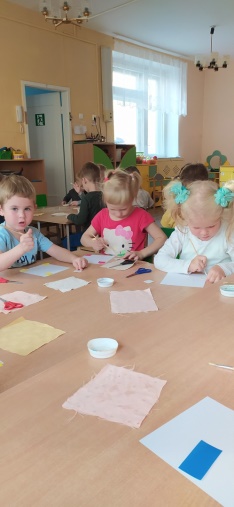 